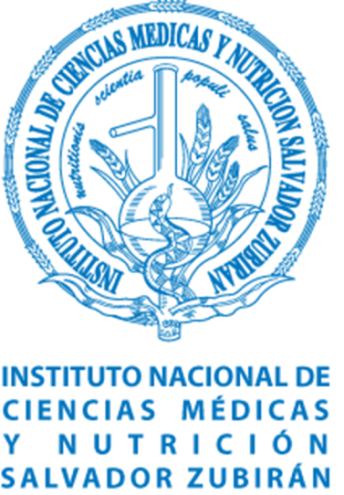 CONVOCATORIA PARA EL SERVICIO SOCIAL EN EL ÁREA DE CIENCIAS SOCIOMÉDICASDIRECCIÓN DE NUTRICIÓNINSTITUTO NACIONAL DE CIENCIAS MÉDICAS Y NUTRICIÓNSALVADOR ZUBIRÁNLUGARDirección de Nutrición Departamento de Estudios Experimentales y Rurales y Departamento de Vigilancia EpidemiológicaInstituto Nacional de Ciencias Médicas y Nutrición “Salvador Zubirán”REQUISITOSPasantes de las licenciaturas en nutrición, antropología, sociología, trabajo social, historia, estudios latinoamericanos, enfermería, promoción de la salud, agronomía, psicología social, entre otras.Promedio mínimo de 8.0.Interés en investigación en las áreas de salud pública, antropología y sociología médica y alimentaria, salud colectiva, medicina social, desarrollo rural, epidemiología histórica, crisis alimentaria con un enfoque intercultural, de género y ecosistémico.Comprensión de lectura de textos académicos en inglés.Presentar un ensayo, entre  2500 y 2800 palabras, sobre el tema solicitado por alguna investigadora o investigador.Contar con seguro médico.Enviar por correo electrónico los siguientes documentos en un solo archivo en formato PDF:Currículum VitaeTira de materias con calificaciones de las materias cursadas y promedio general. 2 cartas de recomendación de profesoras/es de la universidad de procedenciaCarta de motivosCarta de Presentación de la Universidad de Procedencia.Carta de no inconveniente para realizar actividades de campo fuera del Instituto y  de la CDMX,  de acuerdo con los requerimientos de los proyectos que se realicen en el departamento.Formato de datos con letra de molde (Anexo 1)ACTIVIDADES ACADEMICASParticipar en las diversas actividades que se les asigne por las y los investigadores del  departamento adscrito.Participar activamente en la ejecución, análisis y presentación de los resultados de investigación en diferentes espacios académicos.  DURACIÓN6  (480 horas) o 12 meses de acuerdo con los requisitos de la Universidad de procedenciaPROCESO DE SELECCIÓN1. Recepción de documentos por correo  electrónico2. Entrevista con las y los investigadores3. Revisión de los documentos y  del ensayo 3. Resultado de aceptación DIRECCION DE NUTRICIONDirector:Dr. Carlos A. Aguilar-SalinasInstituto Nacional de Ciencias Médicas y Nutrición Salvador  Zubirán, Vasco de Quiroga No. 15, Col. Sección XVIDelegación. Tlalpan, CP. 14080, México DFInformes para Servicio Social y datos para envío de documentosDra. Monserrat Salas ValenzuelaDra. Sara Elena Pérez-Gil RomoInstituto Nacional de Ciencias Médicas y Nutrición SalvadorExt. 2804 y 2805Fotografía ANEXO 1SERVICIO SOCIAL 2020FORMATO DE DATOS GENERALES UIEMNombre (s) y ApellidosNombre (s) y ApellidosTeléfono con lada Fijo:Celular:Correo electrónico:EdadEstado Civil:Teléfono y datos de contacto en caso de emergenciaTeléfono y datos de contacto en caso de emergenciaLugar de nacimientoLugar de residenciaUniversidad de ProcedenciaUniversidad de ProcedenciaPromedio final o al momento de enviar documentación:Promedio final o al momento de enviar documentación:¿Ha considerado hacer solicitud en éste u otros Institutos para realizar su Servicio Social?.  De ser afirmativa su respuesta especifique en cuáles Instituciones o en que departamentos dentro de ésta Institución.¿Ha considerado hacer solicitud en éste u otros Institutos para realizar su Servicio Social?.  De ser afirmativa su respuesta especifique en cuáles Instituciones o en que departamentos dentro de ésta Institución.¿Cuál es la razón principal por la que desea realizar su servicio social en la Dirección de Nutrición?¿Cuál es la razón principal por la que desea realizar su servicio social en la Dirección de Nutrición?¿Requiere de Tesis o Informe final de Proyectos para la Titulación?¿Requiere de Tesis o Informe final de Proyectos para la Titulación?¿Tiene algún seguro de gastos médicos?¿Tiene algún seguro de gastos médicos?